Правительство Санкт-ПетербургаКомитет по образованию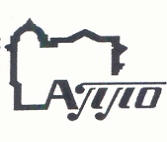 Государственное бюджетное учреждениедополнительного профессионального образованияСанкт-Петербургская академия постдипломногопедагогического образования191002, Санкт-Петербург, ул. Ломоносова, 11-13КАФЕДРА КУЛЬТУРОЛОГИЧЕСКОГО ОБРАЗОВАНИЯтел. 409-82-89, culturology@mail.ruИнформационное письмоУважаемые коллеги! Приглашаем Вас принять участие в работе круглого стола по теме: «Модель интеграции внеурочной деятельности и дополнительного образования: опыт реализации инновационного проекта», который состоится 22 апреля в 16.00, в конференц-зале СПб АППО. Цель: обменяться опытом реализации проекта экспериментальной модели интеграции внеурочной деятельности и дополнительного образования. В рамках круглого стола планируется1. представить опыт инновационной деятельности  городских экспериментальных площадок, работающих по теме «Проектирование моделей интеграции внеурочной деятельности и дополнительного образования обучающихся в общеобразовательной организации»:ГБОУ «Санкт-Петербургский губернаторский физико-математический лицей № 30»; ГБОУ СОШ № 235 с углубленным изучением предметов художественно-эстетического цикла им. Д.Д. Шостаковича; ГБОУ СОШ № 257; ГБОУ начальная общеобразовательная школа № 300. 2.   обсудить следующие вопросы:Являются ли результаты промежуточного контроля необходимыми и достаточными показателями эффективности экспериментальной модели?Какие корректировки будет иметь ваш экспериментальный проект по результатам промежуточного контроля?  Что вызывает наибольшие затруднения на этапе реализации   инновационного проекта?Чем обусловлен успешный опыт решения возникших проблем?К участию в работе круглого стола приглашаются администрация и педагоги образовательных учреждений – опытно-экспериментальных площадок Санкт-Петербурга, а также заместители директоров по опытно-экспериментальной работе, учителя и педагоги основного и дополнительного образования, заинтересованные в обсуждении заявленной темы. Желающим принять участие в работе круглого стола необходимо пройти электронную форму регистрации:  https://forms.gle/pz75FAnYxv18S8M89По всем вопросам обращайтесь к куратору мероприятия – Хабибулиной Ольге Петровне,  к.п.н., доц. каф. культурологического образования СПб АППО, по тел. 409-82-89 или эл. адресу: culturology@mail.ru.  